Тема: Дисциплина на улице - залог безопасности! Дорожная академия.Цели: Систематизировать знания по ПДД. Развивать навыки безопасного поведения на проезжей части, умение логически мыслить. Воспитывать культуру общения, способствующую созданию благоприятного психологического климата в коллективе.Оборудование: Дорожные знаки, интерактивная доска, слайды, рисунки детей, медали « Примерный ученик дорожной академии».Ход мероприятия:1 слайд: Учитель. Добро пожаловать в дорожную академию. Именно туда мы сегодня с вами отправимся на уроке классного часа.Как вы понимаете выражение « Дисциплина на улице - залог безопасности»?Дети. Значит нужно правильно себя вести на дорогах и улицах, чтобы не случилось несчастье. Учитель. Ключевые слова в ваших ответах (правильно себя вести)Сейчас мы поработаем в группах и попробуем составить правила поведения.1 группа: Правила безопасного перехода улиц и дорог.2 группа: Правила безопасного поведения на остановках и в транспорте.3 группа: Причины несчастных случаев и аварий на улицах и дорогах. ( Выдаю каждой группе лист и ручку для работы. После один ученик от группы зачитывает).2 слайд: Ученик. Давайте посмотрим, все ли причины несчастных случаев мы вспомнили. А сейчас послушаем стихи, которые помогут вам разобраться во множестве правил дорожного движения и не допустить несчастных случаев.1 Ученик. 	Бурлит в движении мостовая: Бегут  авто, спешат трамваи.Все будьте правилу верны-Держитесь правой стороны.2 Ученик. 	Объяснить можно запросто,Будь ты юн или стар:Мостовая для транспорта,Для тебя - тротуар!  3 Ученик. 	Где улицу надо тебе перейтиО правиле помни простом:С вниманием налево сперва погляди,Направо взгляни потом.4 Ученик. 	На проезжей части, дети,Не играйте в игры эти.Бегать можно без оглядкиВо дворе и на площадке.5 Ученик. 	На проезжей части не катайтесь, дети,Ни на самокате,Ни на велосипеде.Мчатся по дорогеБыстрые машины,Там вы попадётеПрямо им под шины.6 Ученик. 	Когда транспорт на дорогеУ обочины стоитОн обычно закрываетПешеходам общий вид.Грузовик или автобусОбходить опасно.Это каждый пешеход должен знать прекрасно.7 Ученик. 	Правила из этой книжкиНужно знать не понаслышке.И учить их не слегка,А всерьёз -наверняка!  (показывает книжку по ПДД)3-6 слайды: Теперь поиграем в игру « Доскажи словечко».( Учитель читает слайды, дети договаривают).Учитель. А теперь скажите, что необходимо помимо светофора, для регулирования движения транспорта и пешеходов?Дети. Дорожные знаки.7 слайд: Учитель. А ,что такое дорожный знак?Дети. Табличка со схематическим рисунком, помогающим регулировать движение.Учитель. Давайте вспомним, на какие группы разделены все знаки:- запрещающие- предупреждающие- предписывающие- приоритета- сервиса- информационно- указательные- дополнительной информацииКакие группы на уроках ПДД мы изучили?Дети. Запрещающие, предупреждающие, информационно-указательные.8 слайд: Учитель. Пешеходный переход всем вам известный знак.К какой группе он относится?Дети. Информационно-указательной.Учитель. Как хорошо вы знаете знаки изученных групп, мы узнаем, поработав в подгруппах.( Раздаю знаки). Назовите, к какой группе относятся большинство знаков и к какой, лишний знак?Молодцы!Игра: « Что хотите, говорите …».  Да - присели, нет - повороты головой.Что хотите-говорите, в море сладкая вода?  НетЧто хотите – говорите, красный свет - проезда нет?  ДаКаждый раз, идя домой, играем мы на мостовой?  НетНо если очень вы спешите, то перед транспортом бежите?  НетМы всегда идём вперёд только там, где переход?  ДаМы бежим вперёд так скоро, что не видим светофора?  НетНа знаке здесь проезда нет, нарисован человек?  НетНа круглых знаках - красный цвет означает «Здесь запрет!»  Да9 слайд: Наше пребывание в дорожной академии подходит к концу. Сейчас разгадав кроссворд, мы узнаем, что же самое важное на дороге.Водители – лихачи очень любят его совершать (Обгон).Трёхглазый постовой (Светофор).Самые строгие дорожные знаки (Запрещающие).Дорожка, вдоль дороги, не для машин (Тротуар).Это случается с теми, кто не соблюдает правила дорожного движения (ДТП).Пешеходный переход по-другому (Зебра).Самое опасное место для пешеходов (Перекрёсток).Это «говорит» желтый свет светофора (Внимание).Част автомобиля, под которую попадает разиня (Колесо).Его боятся нарушители правил (Инспектор).В него попадает зазевавшийся водитель (Кювет).Учитель. Что же самое важное?Дети. Безопасность.10 слайд: Чтение хором.Итог: Много мы сегодня вспомнили.Вы были примерными учениками «Дорожной академии».За это вы получаете медаль «Примерный ученик дорожной академии».Приложение1 группа:Предупреждающие знакиПредупреждающие знаки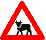 «Перегон скота»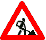 «Дорожные работы»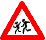 «Дети»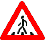 «Пешеходный переходЛишний знак – Запрещающий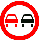 «Обгон запрещен»2 группа:Запрещающие знакиЗапрещающие знаки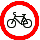 «Движение на велосипеде запрещено»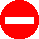 «Въезд запрещен»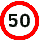 «Ограничение скорости»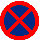 «Остановка запрещена»Лишний знак – Особых предписаний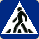 «Пешеходный переход»3 группа:Знаки особых предписаний и информационно-указательныеЗнаки особых предписаний и информационно-указательные«Пешеходный переход»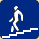 «Подземный пешеходный переход»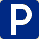 «Место стоянки»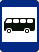 «Автобусная остановка»Лишний знак – Запрещающий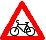 «Пересечение с велосипедной дорожкой»